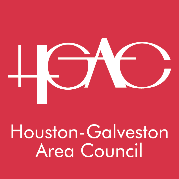 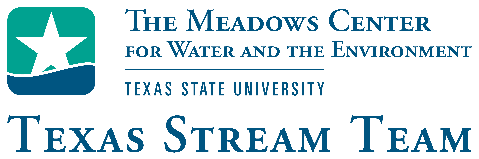 WATER QUALITY MONITORING FORM—FRESHWATER QUALITY MONITORING FORM—FRESHWATER QUALITY MONITORING FORM—FRESHWATER QUALITY MONITORING FORM—FRESHWATER QUALITY MONITORING FORM—FRESHWATER QUALITY MONITORING FORM—FRESHWATER QUALITY MONITORING FORM—FRESHWATER QUALITY MONITORING FORM—FRESHWATER QUALITY MONITORING FORM—FRESHWATER QUALITY MONITORING FORM—FRESHWATER QUALITY MONITORING FORM—FRESHWATER QUALITY MONITORING FORM—FRESHWATER QUALITY MONITORING FORM—FRESHWATER QUALITY MONITORING FORM—FRESHWATER QUALITY MONITORING FORM—FRESHWATER QUALITY MONITORING FORM—FRESHWATER QUALITY MONITORING FORM—FRESHWATER QUALITY MONITORING FORM—FRESHWATER QUALITY MONITORING FORM—FRESHWATER QUALITY MONITORING FORM—FRESHWATER QUALITY MONITORING FORM—FRESHWATER QUALITY MONITORING FORM—FRESHWATER QUALITY MONITORING FORM—FRESHSubmit  to: Houston-Galveston Area Council Clean Rivers ProgramP.O. Box 22777Houston TX  77227-2777Stream.Team@h-gac.comSubmit  to: Houston-Galveston Area Council Clean Rivers ProgramP.O. Box 22777Houston TX  77227-2777Stream.Team@h-gac.comSubmit  to: Houston-Galveston Area Council Clean Rivers ProgramP.O. Box 22777Houston TX  77227-2777Stream.Team@h-gac.comSubmit  to: Houston-Galveston Area Council Clean Rivers ProgramP.O. Box 22777Houston TX  77227-2777Stream.Team@h-gac.comSubmit  to: Houston-Galveston Area Council Clean Rivers ProgramP.O. Box 22777Houston TX  77227-2777Stream.Team@h-gac.comSubmit  to: Houston-Galveston Area Council Clean Rivers ProgramP.O. Box 22777Houston TX  77227-2777Stream.Team@h-gac.comSubmit  to: Houston-Galveston Area Council Clean Rivers ProgramP.O. Box 22777Houston TX  77227-2777Stream.Team@h-gac.comSubmit  to: Houston-Galveston Area Council Clean Rivers ProgramP.O. Box 22777Houston TX  77227-2777Stream.Team@h-gac.comSubmit  to: Houston-Galveston Area Council Clean Rivers ProgramP.O. Box 22777Houston TX  77227-2777Stream.Team@h-gac.comSubmit  to: Houston-Galveston Area Council Clean Rivers ProgramP.O. Box 22777Houston TX  77227-2777Stream.Team@h-gac.comSubmit  to: Houston-Galveston Area Council Clean Rivers ProgramP.O. Box 22777Houston TX  77227-2777Stream.Team@h-gac.comSubmit  to: Houston-Galveston Area Council Clean Rivers ProgramP.O. Box 22777Houston TX  77227-2777Stream.Team@h-gac.comSubmit  to: Houston-Galveston Area Council Clean Rivers ProgramP.O. Box 22777Houston TX  77227-2777Stream.Team@h-gac.comSubmit  to: Houston-Galveston Area Council Clean Rivers ProgramP.O. Box 22777Houston TX  77227-2777Stream.Team@h-gac.comSubmit  to: Houston-Galveston Area Council Clean Rivers ProgramP.O. Box 22777Houston TX  77227-2777Stream.Team@h-gac.comSubmit  to: Houston-Galveston Area Council Clean Rivers ProgramP.O. Box 22777Houston TX  77227-2777Stream.Team@h-gac.comSubmit  to: Houston-Galveston Area Council Clean Rivers ProgramP.O. Box 22777Houston TX  77227-2777Stream.Team@h-gac.comGroup IDGroup IDGroup IDGroup IDMonitors ID #Monitors ID #Monitors ID #Monitors ID #Monitors ID #Site ID #Site ID #Site ID #Site ID #Site DescriptionSite DescriptionSite DescriptionSite DescriptionSite DescriptionSample DateMM-DD-YYSample DateMM-DD-YYSample DateMM-DD-YYSample DateMM-DD-YY Sample Time(military: HHMM) Sample Time(military: HHMM) Sample Time(military: HHMM) Sample Time(military: HHMM) Sample Time(military: HHMM)Sample DepthMeters [not total depth]Sample DepthMeters [not total depth]Sample DepthMeters [not total depth]Sample DepthMeters [not total depth]Sample DepthMeters [not total depth]Sample DepthMeters [not total depth]Sample DepthMeters [not total depth]Sample DepthMeters [not total depth]Sample DepthMeters [not total depth]Sample DepthMeters [not total depth]Sample DepthMeters [not total depth]Meter Calibration: (Within 24 hours of sampling)Meter Calibration: (Within 24 hours of sampling)Meter Calibration: (Within 24 hours of sampling)Meter Calibration: (Within 24 hours of sampling)Meter Calibration: (Within 24 hours of sampling)Meter Calibration: (Within 24 hours of sampling)Meter Calibration: (Within 24 hours of sampling)Meter Calibration: (Within 24 hours of sampling)Meter Calibration: (Within 24 hours of sampling)Meter Calibration: (Within 24 hours of sampling)Meter Calibration: (Within 24 hours of sampling)Meter Calibration: (Within 24 hours of sampling)Meter Calibration: (Within 24 hours of sampling)YESYESYESNONONONONONONONONOCalibrationCalibrationCalibrationDateDateDateDateDateTimeTimeTimeTimeTimeStandard ValueStandard ValueStandard ValueStandard Temp (C0)Standard Temp (C0)Standard Temp (C0)Standard Temp (C0)Standard Temp (C0)Standard Temp (C0)Initial Meter Initial Meter Initial Meter Initial Meter Initial Meter Initial Meter Initial Meter Initial Meter Initial Meter Meter  Adjusted ToMeter  Adjusted ToMeter  Adjusted ToMeter  Adjusted ToMeter  Adjusted ToMeter  Adjusted ToMeter  Adjusted ToMeter  Adjusted ToMeter  Adjusted ToConductivityConductivityConductivitypH (7.0)pH (7.0)pH (7.0)Core Test and MeasurementsCore Test and MeasurementsCore Test and MeasurementsCore Test and MeasurementsCore Test and MeasurementsCore Test and MeasurementsCore Test and MeasurementsCore Test and MeasurementsCore Test and MeasurementsCore Test and MeasurementsCore Test and MeasurementsCore Test and MeasurementsCore Test and MeasurementsReagents: Are any reagents expired?Reagents: Are any reagents expired?Reagents: Are any reagents expired?Reagents: Are any reagents expired?Reagents: Are any reagents expired?Reagents: Are any reagents expired?Reagents: Are any reagents expired?Reagents: Are any reagents expired?Reagents: Are any reagents expired?YESYESYESYESNONONONONONONONO Conductivity Conductivity Conductivity Conductivity Conductivity Conductivity Conductivity Conductivity Conductivity Conductivity Conductivity ConductivityList Expired Regents OR reagents that need to be replaced.List Expired Regents OR reagents that need to be replaced.List Expired Regents OR reagents that need to be replaced.List Expired Regents OR reagents that need to be replaced.List Expired Regents OR reagents that need to be replaced.List Expired Regents OR reagents that need to be replaced.List Expired Regents OR reagents that need to be replaced.List Expired Regents OR reagents that need to be replaced.List Expired Regents OR reagents that need to be replaced.List Expired Regents OR reagents that need to be replaced.List Expired Regents OR reagents that need to be replaced.List Expired Regents OR reagents that need to be replaced.List Expired Regents OR reagents that need to be replaced.List Expired Regents OR reagents that need to be replaced.List Expired Regents OR reagents that need to be replaced.List Expired Regents OR reagents that need to be replaced.List Expired Regents OR reagents that need to be replaced.List Expired Regents OR reagents that need to be replaced.List Expired Regents OR reagents that need to be replaced.List Expired Regents OR reagents that need to be replaced.List Expired Regents OR reagents that need to be replaced.List Expired Regents OR reagents that need to be replaced.List Expired Regents OR reagents that need to be replaced.List Expired Regents OR reagents that need to be replaced.List Expired Regents OR reagents that need to be replaced.List Expired Regents OR reagents that need to be replaced.List Expired Regents OR reagents that need to be replaced.TDS  Low/3TDS  Low/3TDS  Low/3TDS  Low/3TDS  Low/3TDS High/4TDS High/4TDS High/4TDS High/4TDS High/4Air Temperature (C0)Air Temperature (C0)Air Temperature (C0)Air Temperature (C0)Air Temperature (C0)Air Temperature (C0)Air Temperature (C0)Air Temperature (C0)Air Temperature (C0)Air Temperature (C0)Air Temperature (C0)Air Temperature (C0)Water Temperature (C0)Water Temperature (C0)Water Temperature (C0)Water Temperature (C0)Water Temperature (C0)Water Temperature (C0)Water Temperature (C0)Water Temperature (C0)Water Temperature (C0)Water Temperature (C0)Water Temperature (C0)Water Temperature (C0)Bacteria (E. coli) Test and ObservationsBacteria (E. coli) Test and ObservationsBacteria (E. coli) Test and ObservationsBacteria (E. coli) Test and ObservationsBacteria (E. coli) Test and ObservationsBacteria (E. coli) Test and ObservationsBacteria (E. coli) Test and ObservationsBacteria (E. coli) Test and ObservationsBacteria (E. coli) Test and ObservationsBacteria (E. coli) Test and ObservationsBacteria (E. coli) Test and ObservationsBacteria (E. coli) Test and ObservationsBacteria (E. coli) Test and ObservationsBacteria (E. coli) Test and ObservationsBacteria (E. coli) Test and ObservationsBacteria (E. coli) Test and ObservationsBacteria (E. coli) Test and ObservationsBacteria (E. coli) Test and ObservationsBacteria (E. coli) Test and ObservationsBacteria (E. coli) Test and ObservationsBacteria (E. coli) Test and ObservationsBacteria (E. coli) Test and ObservationsBacteria (E. coli) Test and ObservationsBacteria (E. coli) Test and ObservationsBacteria (E. coli) Test and ObservationsBacteria (E. coli) Test and ObservationsBacteria (E. coli) Test and ObservationsAverage BelowDissolved Oxygen (mg/L)Dissolved Oxygen (mg/L)Dissolved Oxygen (mg/L)Dissolved Oxygen (mg/L)Dissolved Oxygen (mg/L)Dissolved Oxygen (mg/L)Dissolved Oxygen (mg/L)Dissolved Oxygen (mg/L)Dissolved Oxygen (mg/L)Dissolved Oxygen (mg/L)Dissolved Oxygen (mg/L)Dissolved Oxygen (mg/L)INCUBATIONINCUBATIONPeriod (28-31 hrs.)Period (28-31 hrs.)Period (28-31 hrs.)Period (28-31 hrs.)Temp. (oC) (33+/-3oC)Temp. (oC) (33+/-3oC)Temp. (oC) (33+/-3oC)Temp. (oC) (33+/-3oC)Temp. (oC) (33+/-3oC)Temp. (oC) (33+/-3oC)Temp. (oC) (33+/-3oC)Temp. (oC) (33+/-3oC)1st  titration1st  titration1st  titration1st  titration2nd titration2nd titration2nd titration2nd titrationSAMPLE 1SAMPLE 1Sample SizeSample SizeSample SizeSample SizeDilution Factor (mL)Dilution Factor (mL)Dilution Factor (mL)Dilution Factor (mL)Dilution Factor (mL)Dilution Factor (mL)Dilution Factor (mL)Dilution Factor (mL)(100/sample size)(100/sample size)(100/sample size)(100/sample size)(100/sample size)(100/sample size)pH (Standard Units)pH (Standard Units)pH (Standard Units)pH (Standard Units)pH (Standard Units)pH (Standard Units)pH (Standard Units)pH (Standard Units)pH (Standard Units)pH (Standard Units)pH (Standard Units)pH (Standard Units)Colonies CountedColonies CountedX Dilution FactorX Dilution FactorX Dilution FactorX Dilution FactorX Dilution FactorX Dilution Factor=Colonies/100 mLColonies/100 mLColonies/100 mLColonies/100 mLSECCHI Disk or Tube Transparency (Meters)SECCHI Disk or Tube Transparency (Meters)SECCHI Disk or Tube Transparency (Meters)SECCHI Disk or Tube Transparency (Meters)SECCHI Disk or Tube Transparency (Meters)SECCHI Disk or Tube Transparency (Meters)SECCHI Disk or Tube Transparency (Meters)SECCHI Disk or Tube Transparency (Meters)SECCHI Disk or Tube Transparency (Meters)SECCHI Disk or Tube Transparency (Meters)SECCHI Disk or Tube Transparency (Meters)SECCHI Disk or Tube Transparency (Meters)SAMPLE 2SAMPLE 2Sample Size Sample Size Sample Size Sample Size Dilution Factor (mL)Dilution Factor (mL)Dilution Factor (mL)Dilution Factor (mL)Dilution Factor (mL)Dilution Factor (mL)Dilution Factor (mL)Dilution Factor (mL)(100/sample size)(100/sample size)(100/sample size)(100/sample size)(100/sample size)(100/sample size)Total Depth (meters)Total Depth (meters)Total Depth (meters)Total Depth (meters)Total Depth (meters)Total Depth (meters)Total Depth (meters)Total Depth (meters)Total Depth (meters)Total Depth (meters)Total Depth (meters)Total Depth (meters)Colonies CountedColonies CountedX Dilution FactorX Dilution FactorX Dilution FactorX Dilution FactorX Dilution FactorX Dilution Factor=Colonies/100 mLColonies/100 mLColonies/100 mLField ObservationsField ObservationsField ObservationsField ObservationsField ObservationsField ObservationsField ObservationsField ObservationsField ObservationsField ObservationsField ObservationsField ObservationsField ObservationsFIELD BLANK: E.coli colony growthFIELD BLANK: E.coli colony growthFIELD BLANK: E.coli colony growthFIELD BLANK: E.coli colony growthFIELD BLANK: E.coli colony growthFIELD BLANK: E.coli colony growthFIELD BLANK: E.coli colony growthFIELD BLANK: E.coli colony growthFIELD BLANK: E.coli colony growthFIELD BLANK: E.coli colony growthFIELD BLANK: E.coli colony growthYESYESYESNONONONONOFLOW  SEVERITY    1-no flow   2-low   3-normal   4-flood    5-high    6-dryFLOW  SEVERITY    1-no flow   2-low   3-normal   4-flood    5-high    6-dryFLOW  SEVERITY    1-no flow   2-low   3-normal   4-flood    5-high    6-dryFLOW  SEVERITY    1-no flow   2-low   3-normal   4-flood    5-high    6-dryFLOW  SEVERITY    1-no flow   2-low   3-normal   4-flood    5-high    6-dryFLOW  SEVERITY    1-no flow   2-low   3-normal   4-flood    5-high    6-dryFLOW  SEVERITY    1-no flow   2-low   3-normal   4-flood    5-high    6-dryFLOW  SEVERITY    1-no flow   2-low   3-normal   4-flood    5-high    6-dryFLOW  SEVERITY    1-no flow   2-low   3-normal   4-flood    5-high    6-dryFLOW  SEVERITY    1-no flow   2-low   3-normal   4-flood    5-high    6-dryFLOW  SEVERITY    1-no flow   2-low   3-normal   4-flood    5-high    6-dryDATA QUALITY REVIEW: Checklist CompletedDATA QUALITY REVIEW: Checklist CompletedDATA QUALITY REVIEW: Checklist CompletedDATA QUALITY REVIEW: Checklist CompletedDATA QUALITY REVIEW: Checklist CompletedDATA QUALITY REVIEW: Checklist CompletedDATA QUALITY REVIEW: Checklist CompletedDATA QUALITY REVIEW: Checklist CompletedDATA QUALITY REVIEW: Checklist CompletedDATA QUALITY REVIEW: Checklist CompletedDATA QUALITY REVIEW: Checklist CompletedYESYESYESNONONONONOALGAE COVER 1-absent   2-rare (<25%)    3-common (26-50%) 4-abundant (51-75%)     5-dominant (>75%)ALGAE COVER 1-absent   2-rare (<25%)    3-common (26-50%) 4-abundant (51-75%)     5-dominant (>75%)ALGAE COVER 1-absent   2-rare (<25%)    3-common (26-50%) 4-abundant (51-75%)     5-dominant (>75%)ALGAE COVER 1-absent   2-rare (<25%)    3-common (26-50%) 4-abundant (51-75%)     5-dominant (>75%)ALGAE COVER 1-absent   2-rare (<25%)    3-common (26-50%) 4-abundant (51-75%)     5-dominant (>75%)ALGAE COVER 1-absent   2-rare (<25%)    3-common (26-50%) 4-abundant (51-75%)     5-dominant (>75%)ALGAE COVER 1-absent   2-rare (<25%)    3-common (26-50%) 4-abundant (51-75%)     5-dominant (>75%)ALGAE COVER 1-absent   2-rare (<25%)    3-common (26-50%) 4-abundant (51-75%)     5-dominant (>75%)ALGAE COVER 1-absent   2-rare (<25%)    3-common (26-50%) 4-abundant (51-75%)     5-dominant (>75%)ALGAE COVER 1-absent   2-rare (<25%)    3-common (26-50%) 4-abundant (51-75%)     5-dominant (>75%)ALGAE COVER 1-absent   2-rare (<25%)    3-common (26-50%) 4-abundant (51-75%)     5-dominant (>75%)Measurement and Field Observations CommentsMeasurement and Field Observations CommentsMeasurement and Field Observations CommentsMeasurement and Field Observations CommentsMeasurement and Field Observations CommentsMeasurement and Field Observations CommentsMeasurement and Field Observations CommentsMeasurement and Field Observations CommentsMeasurement and Field Observations CommentsMeasurement and Field Observations CommentsMeasurement and Field Observations CommentsMeasurement and Field Observations CommentsMeasurement and Field Observations CommentsMeasurement and Field Observations CommentsMeasurement and Field Observations CommentsMeasurement and Field Observations CommentsMeasurement and Field Observations CommentsMeasurement and Field Observations CommentsMeasurement and Field Observations CommentsMeasurement and Field Observations CommentsMeasurement and Field Observations CommentsMeasurement and Field Observations CommentsMeasurement and Field Observations CommentsMeasurement and Field Observations CommentsMeasurement and Field Observations CommentsMeasurement and Field Observations CommentsMeasurement and Field Observations CommentsWATER COLOR     1-no color   2-light green   3-dark green  4-tan     5-red     6-green/brown    7-blackWATER COLOR     1-no color   2-light green   3-dark green  4-tan     5-red     6-green/brown    7-blackWATER COLOR     1-no color   2-light green   3-dark green  4-tan     5-red     6-green/brown    7-blackWATER COLOR     1-no color   2-light green   3-dark green  4-tan     5-red     6-green/brown    7-blackWATER COLOR     1-no color   2-light green   3-dark green  4-tan     5-red     6-green/brown    7-blackWATER COLOR     1-no color   2-light green   3-dark green  4-tan     5-red     6-green/brown    7-blackWATER COLOR     1-no color   2-light green   3-dark green  4-tan     5-red     6-green/brown    7-blackWATER COLOR     1-no color   2-light green   3-dark green  4-tan     5-red     6-green/brown    7-blackWATER COLOR     1-no color   2-light green   3-dark green  4-tan     5-red     6-green/brown    7-blackWATER COLOR     1-no color   2-light green   3-dark green  4-tan     5-red     6-green/brown    7-blackWATER COLOR     1-no color   2-light green   3-dark green  4-tan     5-red     6-green/brown    7-blackWATER CLARITY             1-clear    2-cloudy    3-turbidWATER CLARITY             1-clear    2-cloudy    3-turbidWATER CLARITY             1-clear    2-cloudy    3-turbidWATER CLARITY             1-clear    2-cloudy    3-turbidWATER CLARITY             1-clear    2-cloudy    3-turbidWATER CLARITY             1-clear    2-cloudy    3-turbidWATER CLARITY             1-clear    2-cloudy    3-turbidWATER CLARITY             1-clear    2-cloudy    3-turbidWATER CLARITY             1-clear    2-cloudy    3-turbidWATER CLARITY             1-clear    2-cloudy    3-turbidWATER CLARITY             1-clear    2-cloudy    3-turbidWATER SURFACE            1-clear    2-scum    3-foam   4-debris    5-sheenWATER SURFACE            1-clear    2-scum    3-foam   4-debris    5-sheenWATER SURFACE            1-clear    2-scum    3-foam   4-debris    5-sheenWATER SURFACE            1-clear    2-scum    3-foam   4-debris    5-sheenWATER SURFACE            1-clear    2-scum    3-foam   4-debris    5-sheenWATER SURFACE            1-clear    2-scum    3-foam   4-debris    5-sheenWATER SURFACE            1-clear    2-scum    3-foam   4-debris    5-sheenWATER SURFACE            1-clear    2-scum    3-foam   4-debris    5-sheenWATER SURFACE            1-clear    2-scum    3-foam   4-debris    5-sheenWATER SURFACE            1-clear    2-scum    3-foam   4-debris    5-sheenWATER SURFACE            1-clear    2-scum    3-foam   4-debris    5-sheenWATER CONDITIONS         1-calm  2-ripples  3-waves  4-white capsWATER CONDITIONS         1-calm  2-ripples  3-waves  4-white capsWATER CONDITIONS         1-calm  2-ripples  3-waves  4-white capsWATER CONDITIONS         1-calm  2-ripples  3-waves  4-white capsWATER CONDITIONS         1-calm  2-ripples  3-waves  4-white capsWATER CONDITIONS         1-calm  2-ripples  3-waves  4-white capsWATER CONDITIONS         1-calm  2-ripples  3-waves  4-white capsWATER CONDITIONS         1-calm  2-ripples  3-waves  4-white capsWATER CONDITIONS         1-calm  2-ripples  3-waves  4-white capsWATER CONDITIONS         1-calm  2-ripples  3-waves  4-white capsWATER CONDITIONS         1-calm  2-ripples  3-waves  4-white capsWATER ODOR        1-none     2-oil     3-acrid (pungent)4-sewage     5-rotten egg       6-fishy      7-muskyWATER ODOR        1-none     2-oil     3-acrid (pungent)4-sewage     5-rotten egg       6-fishy      7-muskyWATER ODOR        1-none     2-oil     3-acrid (pungent)4-sewage     5-rotten egg       6-fishy      7-muskyWATER ODOR        1-none     2-oil     3-acrid (pungent)4-sewage     5-rotten egg       6-fishy      7-muskyWATER ODOR        1-none     2-oil     3-acrid (pungent)4-sewage     5-rotten egg       6-fishy      7-muskyWATER ODOR        1-none     2-oil     3-acrid (pungent)4-sewage     5-rotten egg       6-fishy      7-muskyWATER ODOR        1-none     2-oil     3-acrid (pungent)4-sewage     5-rotten egg       6-fishy      7-muskyWATER ODOR        1-none     2-oil     3-acrid (pungent)4-sewage     5-rotten egg       6-fishy      7-muskyWATER ODOR        1-none     2-oil     3-acrid (pungent)4-sewage     5-rotten egg       6-fishy      7-muskyWATER ODOR        1-none     2-oil     3-acrid (pungent)4-sewage     5-rotten egg       6-fishy      7-muskyWATER ODOR        1-none     2-oil     3-acrid (pungent)4-sewage     5-rotten egg       6-fishy      7-muskyPRESENT WEATHER    1-clear   2-cloudy    3-overcast    4-rainPRESENT WEATHER    1-clear   2-cloudy    3-overcast    4-rainPRESENT WEATHER    1-clear   2-cloudy    3-overcast    4-rainPRESENT WEATHER    1-clear   2-cloudy    3-overcast    4-rainPRESENT WEATHER    1-clear   2-cloudy    3-overcast    4-rainPRESENT WEATHER    1-clear   2-cloudy    3-overcast    4-rainPRESENT WEATHER    1-clear   2-cloudy    3-overcast    4-rainPRESENT WEATHER    1-clear   2-cloudy    3-overcast    4-rainPRESENT WEATHER    1-clear   2-cloudy    3-overcast    4-rainPRESENT WEATHER    1-clear   2-cloudy    3-overcast    4-rainPRESENT WEATHER    1-clear   2-cloudy    3-overcast    4-rainDAYS SINCE LAST SIGNIFICANT PRECIPITATION   (runoff)DAYS SINCE LAST SIGNIFICANT PRECIPITATION   (runoff)DAYS SINCE LAST SIGNIFICANT PRECIPITATION   (runoff)DAYS SINCE LAST SIGNIFICANT PRECIPITATION   (runoff)DAYS SINCE LAST SIGNIFICANT PRECIPITATION   (runoff)DAYS SINCE LAST SIGNIFICANT PRECIPITATION   (runoff)DAYS SINCE LAST SIGNIFICANT PRECIPITATION   (runoff)DAYS SINCE LAST SIGNIFICANT PRECIPITATION   (runoff)DAYS SINCE LAST SIGNIFICANT PRECIPITATION   (runoff)DAYS SINCE LAST SIGNIFICANT PRECIPITATION   (runoff)DAYS SINCE LAST SIGNIFICANT PRECIPITATION   (runoff)(Inches)  RAINFALL ACCUMULATION (last 3 days)(Inches)  RAINFALL ACCUMULATION (last 3 days)(Inches)  RAINFALL ACCUMULATION (last 3 days)(Inches)  RAINFALL ACCUMULATION (last 3 days)(Inches)  RAINFALL ACCUMULATION (last 3 days)(Inches)  RAINFALL ACCUMULATION (last 3 days)(Inches)  RAINFALL ACCUMULATION (last 3 days)(Inches)  RAINFALL ACCUMULATION (last 3 days)(Inches)  RAINFALL ACCUMULATION (last 3 days)(Inches)  RAINFALL ACCUMULATION (last 3 days)(Inches)  RAINFALL ACCUMULATION (last 3 days)MINUTES (Total Time Spent Sampling and Traveling)MINUTES (Total Time Spent Sampling and Traveling)MINUTES (Total Time Spent Sampling and Traveling)MINUTES (Total Time Spent Sampling and Traveling)MINUTES (Total Time Spent Sampling and Traveling)MINUTES (Total Time Spent Sampling and Traveling)MINUTES (Total Time Spent Sampling and Traveling)MILES (Total Roundtrip Distance Traveled)MILES (Total Roundtrip Distance Traveled)MILES (Total Roundtrip Distance Traveled)MILES (Total Roundtrip Distance Traveled)MILES (Total Roundtrip Distance Traveled)MILES (Total Roundtrip Distance Traveled)MILES (Total Roundtrip Distance Traveled)TOTAL NUMBER OF PARTICIPANTSTOTAL NUMBER OF PARTICIPANTSTOTAL NUMBER OF PARTICIPANTSTOTAL NUMBER OF PARTICIPANTSTOTAL NUMBER OF PARTICIPANTSTOTAL NUMBER OF PARTICIPANTSTOTAL NUMBER OF PARTICIPANTSTOTAL NUMBER OF PARTICIPANTSTOTAL NUMBER OF PARTICIPANTSTOTAL NUMBER OF PARTICIPANTSTOTAL NUMBER OF PARTICIPANTSTOTAL NUMBER OF PARTICIPANTSTOTAL NUMBER OF PARTICIPANTSTOTAL NUMBER OF PARTICIPANTSTOTAL NUMBER OF PARTICIPANTSCERTIFIED MONITOR’S SIGNATURECERTIFIED MONITOR’S SIGNATURECERTIFIED MONITOR’S SIGNATURECERTIFIED MONITOR’S SIGNATURECERTIFIED MONITOR’S SIGNATURECERTIFIED MONITOR’S SIGNATURECERTIFIED MONITOR’S SIGNATUREDATEDATEDATEDATEDATEDATA MANAGER’S SIGNATUREDATA MANAGER’S SIGNATUREDATA MANAGER’S SIGNATUREDATA MANAGER’S SIGNATUREDATA MANAGER’S SIGNATUREDATA MANAGER’S SIGNATUREDATA MANAGER’S SIGNATUREDATEDATEDATEDATEDATE